LISTE DES PERSONNES INSCRITES À L’AVANCE À LA RÉUNION
(dans l’ordre alphabétique des noms français des membres)
La liste définitive des participants figurera dans une annexe du rapport de la réunion.établie par le Bureau de l’UnionList of Persons registered in advance for the Meeting
(in the alphabetical order of the French names of the members)
The final list of participants will be published as an annex to the report of the meeting.prepared by the Office of the UnionLISTA DE PERSONAS INSCRITAS CON ANTELACIÓN A LA REUNIÓN
(por orden alfabético de los nombres en francés de los miembros)
La lista definitiva de participantes se publicará en un anexo del informe de la reunión.preparada por la Oficina de la UniónI. MEMBRES / MEMBERS / MIEMBROSAFRIQUE DU SUD / SOUTH AFRICA / SUDÁFRICANoluthando NETNOU-NKOANA (Ms.), Director, Genetic Resources, Department of Agriculture, Rural development and Land Reform, Pretoria 
(e-mail: NoluthandoN@dalrrd.gov.za)ALBANIE / ALBANIALuiza SALLAKU (Ms.), Director, New Variety Testing Department (NSSI), Ministry of Agriculture and Rural Development
(e-mail: Luiza.Sallaku@eshff.gov.al)Miranda DOKO (Ms.), Specialist, Ministry of Agriculture and Rural Development, Tirana 
(e-mail:miranda.doko@eshff.gov.al)Allemagne / GERMANY/ AlemaniaBeate RUCKER (Ms.), Head of Division, Bundessortenamt
(e-mail: beate.ruecker@bundessortenamt.de)ARGENTINE / ARGENTINAMaría Laura VILLAMAYOR (Sra.), Coordinadora de Relaciones Institucionales e Interjurisdiccionales, Instituto Nacional de Semillas (INASE), Secretaría de Agricultura, Ganadería, Pesca y Alimentación, 
Buenos Aires 
(e-mail: mlvillamayor@inase.gob.ar)AUSTRALIE / AUSTRALIAPaul GARDNER (Mr.), Director, Policy and International Affairs, IP Australia, Phillip
(e-mail: Paul.Gardner@ipaustralia.gov.au)Isabel Louise WARD (Ms.), Assistant Director, IP Australia, Woden
(e-mail: Isabel.Ward@ipaustralia.gov.au)Oscar GROSSER-KENNEDY (Mr.), Second Secretary, Permanent Mission of Australia to the World Trade Organisation
(e-mail: Oscar.Grosser-Kennedy@dfat.gov.au)Edwina VANDINE (Ms.), Chief of Plant Breeders' Rights, IP Australia, Woden
(e-mail: edwina.vandine@ipaustralia.gov.au)AUTRICHE / AUSTRIABirgit, GULZ-KUSCHER (Ms.), Legal Advisor for Seed Law and Plant Variety Protection Law, Federal Ministry for Agriculture, Regions and Tourism
(e-mail: birgit.gulz-kuscher@bmlrt.gv.at)BRÉSIL / BRAZIL / BRASILStefania PALMA ARAUJO (Sra.), Federal Agricultural Inspector, Plant Variety Protection Office, National Plant Variety Protection Service, Serviço Nacional de Proteção de Cultivares (SNPC), Brasilia 
(e-mail: stefania.araujo@agro.gov.br)CANADA / CANADÁAnthony PARKER (Mr.), Commissioner, Plant Breeders’ Rights Office, Canadian Food Inspection Agency (CFIA), Ottawa 
(e-mail: anthony.parker@inspection.gc.ca)Marc DE WIT (Mr.), Examiner, Plant Breeders' Rights Office, Canadian Food Inspection Agency (CFIA), Ottawa 
(e-mail: Marc.deWit@Inspection.gc.ca)Renee CLOUTIER (Mr.), Examiner, Plant Breeders’ Rights Office, Canadian Food Inspection Agency (CFIA)
(e-mail: Renee.Cloutier@inspection.gc.ca)Ashley BALCHIN (Ms.), Examiner, Plant Breeders’ Rights Office, Canadian Food Inspection Agency (CFIA), Ottawa
(e-mail: ashley.balchin@inspection.gc.ca)Chili / CHILEManuel Antonio TORO UGALDE (Sr.), Jefe Sección, Registro de Variedades Protegidas, Departamento de Semillas y Plantas, Servicio Agrícola y Ganadero (SAG), Santiago de Chile 
(e-mail: manuel.toro@sag.gob.cl)Alejandro Ignacio SAAVEDRA PÉREZ (Sr.), Profesional Registro de Variedades, Servicio Agrícola y Ganadero (SAG), Santiago de Chile 
(e-mail: alejandro.saavedra@sag.gob.cl)CHINE / CHINACUI Yehan (Mr.), Principal Consultant, Division of Plant Variety Protection, Development Center of Science and Technology (DCST), Ministry of Agriculture and Rural Affairs (MARA), Beijing
(e-mail: cuiyehan@agri.gov.cn)CHEN Guang (Mr.), Division Director, Division of Plant Variety Protection, Office for Protection of New Varieties of Plant, National Forestry and Grassland Administration of China (NFGA), Beijing 
(e-mail: chenguang@cnpvp.net)DENG Chao (Mr.), Deputy Division Director, Division of DUS Tests, Development Center of Science and Technology (DCST), Ministry of Agriculture and Rural Affairs (MARA), Beijing
(e-mail: dengchaowin@sina.com)HAN Ruixi (Mr.), Deputy Director, Division of DUS Tests, Development Center of Science and Technology (DCST), Ministry of Agriculture and Rural Affairs (MARA), Beijing 
(e-mail: wudifeixue007@163.com) LIU Yuxia (Ms.), Principal Staff Member, Division of Plant Variety Protection, Office for Protection of New Varieties of Plants, National Forestry and Grassland Administration of China (NFGA), Beijing 
(e-mail: kjzxlyx@163.com; liuyuxia@cnpvp.net)YANG Xuhong (Ms.), Senior Examiner, Division of DUS Tests, Development Center of Science and Technology (DCST), Ministry of Agriculture and Rural Affairs (MARA), Beijing
(e-mail : yangxuhong@agri.gov.cn)YANG Yang (Ms.), Senior Examiner, Division of Plant Variety Protection, Development Center of Science and Technology (DCST), Ministry of Agriculture and Rural Affairs (MARA), Beijing 
(e-mail: yangyang@agri.gov.cn)JING Ruonan (Mr.), Examiner, Division of DUS Tests, Development Center of Science and Technology (DCST), Ministry of Agriculture and Rural Affairs (MARA), Beijing 
(e-mail: 707242522@qq.com)ZHANG Henan (Mr.), Examiner, Division of DUS Tests, Development Center of Science and Technology (DCST), Ministry of Agriculture and Rural Affairs (MARA), Beijing 
(e-mail: 277791324@qq.com)TENG Cailing (Ms.), Examiner, Development Center of Science and Technology (DCST), Ministry of Agriculture and Rural Affairs (MARA), Beijing
(e-mail: tengcailing@yaas.org.cn)WANG Chenyu (Ms.), Examiner, Development Center of Science and Technology (DCST), Ministry of Agriculture and Rural Affairs (MARA), Beijing
(e-mail: wangchenyu@agri.gov.cn)ZHANG Kaixi (Mr.), Examiner, Division of DUS Tests, Development Center of Science and Technology (DCST), Ministry of Agriculture and Rural Affairs (MARA), Beijing
(e-mail: kaixi0526@163.com)WANG Ran (Ms.), Consultant IV, Department of Seed Industry Management, Beijing
(e-mail: wangran@agri.gov.cn)ZHANG Xiujie (Ms.), Division Director, Beijing 
(e-mail : zhxj7410@sina.com)CHEN Shaojiang (Mr.), Professor, Department of Genetics and Breeding, China Agricultural University, Beijing 
(e-mail: chen368@126.com)CUI Hankun (Mr.), Informer, Yizhuang Economic and Technological Development Zone, Beijing
(e-mail: Cui2151916711@163.com)ÉQUATEUR / ECUADORPaulina MOSQUERA HIDALGO (Sra.), Directora Nacional de Biodiversidad, Conocimientos Tradicionales y Obtenciones Vegetales, Servicio Nacional de Derechos Intelectuales (SENADI), Quito
(e-mail : pcmosquera@senadi.gob.ec)ESPAGNE / SPAIN / ESPAÑANuria URQUÍA FERNÁNDEZ (Sra.), Jefe de Área de registro de variedades, Subdirección General de Medios de Producción Agrícola y Oficina Española de Variedades Vegetales (OEVV), Ministerio de Agricultura, Pesca y Alimentación (MAPA), Madrid 
(e-mail: nurquia@mapa.es)ESTONIE / ESTONIAKristi KÕVA (Ms.), Coordinator of variety testing, Viljandi Variety Testing Centre, Matapera
(e-mail : kristi.kova@metk.agri.ee)Laima PUUR (Ms.), Counsellor, Organic Farming and Seed Department, Estonian Agricultural and Food Board, Viljandi
(e-mail : laima.puur@pma.agri.ee)ÉTATS-UNIS D'AMÉRIQUE / UNITED STATES OF AMERICA / ESTADOS UNIDOS DE AMÉRICAKitisri SUKHAPINDA (Ms.), Patent Attorney, Office of Policy and International Affairs (OPIA), U.S. Department of Commerce, Alexandria 
(e-mail: kitisri.sukhapinda@uspto.gov)Nyeemah GRAZIER (Ms.), Patent Attorney, Office of Policy and International Affairs (OPIA), U.S. Department of Commerce, Alexandria 
(e-mail: nyeemah.grazier@uspto.gov) GHANAGrace Ama ISSAHAQUE (Ms.), Chief State Attorney, Industrial Property Office, Accra (e-mail: graceissahaque@hotmail.com)ISRAËL / ISRAELNitzan ARNY, Counsellor, Permanent Mission of Israel to the United Nations Office and other international organizations in Geneva
(e-mail: project-coordinator@Geneva.mfa.gov.il) Marco PANGALLO, Adviser, Permanent Mission of Israel to the United Nations Office and other international organizations in Geneva
(e-mail: project-coordinator@Geneva.mfa.gov.il)JAPON / JAPAN / JAPÓNHAGIWARA Minori (Ms.), Deputy Director, Intellectual Property Division, Export and International Affairs Bureau, Ministry of Agriculture, Forestry and Fisheries (MAFF), Tokyo
(e-mail: minori_hagiwara110@maff.go.jp) Junya ONO (Mr.), Deputy Director, Intellectual Property Division,, Export and International Affairs Bureau, Tokyo
(e-mail : junya_ono040@maff.go.jp)MATSUMOTO Shuichi (Mr.), Director, Intellectual Property Division, Export and International Affairs Bureau, Ministry of Agriculture, Forestry and Fisheries (MAFF), Tokyo
(e-mail : shuichi_matsumoto040@maff.go.jp)MIURA Aya (Ms.), Principal Examiner, Plant Variety Protection Office, Intellectual Property Division, Food Industry Affairs Bureau, Ministry of Agriculture, Forestry and Fisheries, Tokyo
(e-mail: aya_miura660@maff.go.jp) AKAI Hiroshi (Mr.), First Secretary, Permanent Mission of Japan to the United Nations Office and other  international organizations in Geneva, Genève
(e-mail : hiroshi.akai@mofa.go.jp)KENYA / keniaTheophilus M. MUTUI (Mr.), Managing Director, Kenya Plant Health Inspectorate Service (KEPHIS), Nairobi
(e-mail: tmutui@kephis.org)Simon Mucheru MAINA (Mr.), Head, Seed Certification and Plant Variety Protection, Kenya Plant Health Inspectorate Service (KEPHIS), Nairobi 
(e-mail: smaina@kephis.org)Gentrix Nasimiyu JUMA (Ms.), Chief Plant Examiner, Kenya Plant Health Inspectorate Service (KEPHIS), Nairobi 
(e-mail: gjuma@kephis.org)Luca's SUVA (Mr.), Senior Plant Examiner, Ministry of Agriculture, Nairobi
(e-mail: lsuva@kephis.org)MAROC / MOROCCO / MarruecosAsma SERHANI (Mme), Chef de Service de l'homologation et protection des variétés, Office National de Sécurité Sanitaire des Produits Alimentaires (ONSSA), Rabat
(e-mail : asma.serhani@yahoo.fr)Zoubida TAOUSSI (Mme), lngenieur en Chef responsable du dossier de la protection des obtentions vegetales, Office National de Sécurité Sanitaire de Produits Alimentaires (ONSSA), Rabat
(e-mail : ztaoussi67@gmail.com)NORVÈGE / NORWAY / NoruegaPia BORG (Ms.), Senior Advisor, Norwegian Food Safety Authority, c/o The Plant Variety Board, Brumunddal 
(e-mail: pia.borg@mattilsynet.no)NOUVELLE-ZÉLANDE / NEW ZEALAND / NUEVA ZELANDIAChristopher James BARNABY (Mr.), PVR Manager / Assistant Commissioner, Plant Variety Rights Office,
Intellectual Property Office of New Zealand, Ministry of Business, Innovation and Employment, Christchurch
(e-mail: Chris.Barnaby@pvr.govt.nz)OMAN / OmánMuna AL BUSAIDI (Mr.), Director, Plant Production Research Center, Ministry of Agriculture and Fisheries
(e-mail: Nizwa2006ma@gmail.com)Ammar AL TOBI (Ms.), Seed and plant genetic resources researcher, Ministry of Agriculture, Fisheries and Water Resources
(e-mail: ammaru106004@gmail.com)Safaa AL-FARSI (Ms.), Head, Seed and Plant Genetic Resources Research Section, Directorate General of Agriculture and Fisheries
(e-mail: abdullah-safaa@hotmail.com)ORGANISATION AFRICAINE DE LA PROPRIÉTÉ INTELLECTUELLE (OAPI) / AFRICAN INTELLECTUAL PROPERTY ORGANIZATION (OAPI) / Organización Africana de la Propiedad Intelectual (OAPI)Mondésir OUALOU PANOUALA, Directeur Général Adjoint, Organisation africaine de la propriété intellectuelle (OAPI), Yaoundé, Cameroun
(e-mail: mondesir.oualou@oapi.int)PAYS-BAS / NETHERLANDS / PAÍSES BAJOSKees Jan GROENEWOUD (Mr.), Secretary, Dutch Board for Plant Varieties (Raad voor Plantenrassen), Roelofarendsveen 
(e-mail: c.j.a.groenewoud@raadvoorplantenrassen.nl)Marco HOFFMAN (Mr.), Senior Policy Maker, Naktuinbouw 
(e-mail: M.hoffman@naktuinbouw.nl)POLOGNE / POLANDJoanna GRUSZCZYŃSKA (Ms.), Head of DUS Testing and Variety Identity Verification Unit, DUS Testing Department, Research Centre for Cultivar Testing (COBORU), Slupia Wielka
(e-mail : j.gruszczynska@coboru.gov.pl)Alicja RUTKOWSKA (Ms.), Head of National Listing and PBR Protection Office, Research Centre for Cultivar Testing (COBORU), Slupia Wielka
(e-mail: a.rutkowska-los@coboru.gov.pl)RÉPUBLIQUE DE CORÉE / REPUBLIC of korea / REPÚBLICA de coreaChanWoong PARK (Mr.), Deputy Director/Examiner, International Cooperation Division, Korea Seed and Variety Service (KSVS), Gimcheon City 
(e-mail: chwopark@korea.kr)Kwanghong LEE (Mr.), DUS Examiner, Korea Seed and Variety Service (KSVS), Gyeongsangbuk-do 
(e-mail: grin@korea.kr) RÉPUBLIQUE DE MOLDOVA / REPUBLIC OF MOLDOVAMihail MACHIDON, Director, State Commission for Crops Variety Testing  (SCCVT), Chisinau
(e-mail : info@cstsp.md)RÉPUBLIQUE TCHÈQUE / CZECH REPUBLIC / REPÚBLICA CHECALenka CLOWEZOVÀ (Ms.), Plant Commodities Department, Ministry of Agriculture
(e-mail: lenka.clowezova@mze.cz)RÉPUBLIQUE-UNIE DE TANZANIE / UNITED REPUBLIC OF TANZANIA / REPÚBLICA UNIDA DE TANZANÍAPatrick NGWEDIAGI (Mr.), Director General, Tanzania Official Seed Certification Institute (TOSCI)
(e-mail: ngwedi@yahoo.com)ROUMANIE / ROMANIA / RUMANIATeodor Dan ENESCU (Mr.), Counsellor, State Institute for Variety Testing and Registration (ISTIS), Bucarest
(e-mail: enescu_teodor@istis.ro) ROYAUME-UNI / UNITED KINGDOM / reino unidoSigurd RAMANS-HARBOROUGH (Mr.), Department for Environment, Food and Rural Affairs (DEFRA), Cambridge 
(e-mail: Sigurd.Ramans-Harborough@defra.gov.uk) SLOVÉNIE / SLOVENIAJoži JERMAN CVELBAR (Ms.), Under Secretary, Agriculture Directorate, Ministry of Agriculture, Forestry and Food (MAFF), Ljubljana 
(e-mail : jozi.cvelbar@gov.si)Barbara VINTAR (Ms.), Advisor, Ljubljana
(e-mail : barbara.vintar@gov.si)TürkiyeMehmet CAKMAK (Mr.), PBR Expert, Senior Agricultural Engineer, Msc., Seed Department, General Directorate of Plant Production, Ministry of Agriculture and Forestry
(e-mail: mehmet.cakmak@tarimorman.gov.tr)Muhstesem TORUN (Mr.), Secretary General, Türkiye Seed Growers Association (TÜRKTOB)Alper SAHIN (Mr.), Coordinator of PBR Office and Seed Policies Department of Türkiyeukraine/ UcraniaNataliia HOLICHENKO (Ms.), Head, Department of International Cooperation and Support of the UPOV Council Representative, Ukrainian Institute for Plant Variety Examination, Kyiv
(e-mail: nataliia.holichenko@gmail.com)Halyna KARAZHBEI (Ms.), Head, Division of Registration of Plant Variety Rights, Department of Agrarian Development
(e-mail: galinakar@ukr.net)Mykola	MELNYK (Mr.), Head of Division for Seeding Development and state Registration of Plant Varieties, Ministry of Agrarian Policy and Food of Ukraine
(e-mail: m.melnik.ua@gmail.com)Larysa PRYSIAZHNIUK (Ms.), Deputy Director of Scientific Work, Ukrainian Institute for Plant Variety Examination, Kyiv
(e-mail: prysiazhniuk_l@ukr.net)Svitlana TKACHYK (Ms.), Researcher, TGs development section, DUS-test department, Ukrainian Institute for Plant Variety Examination, Kyiv
(e-mail: s-s-tk@ukr.net)UNION EUROPÉENNE / EUROPEAN UNION / UNIÓN EUROPEAJean MAISON, Deputy Head, Technical Unit, Community Plant Variety Office (CPVO), Angers
(e-mail: maison@cpvo.europa.eu)Päivi MANNERKORPI (Ms.), Team Leader - Plant Reproductive Material, Unit G1 Plant Health, Directorate General for Health and Food Safety (DG SANTE), European Commission, Brussels 
(e-mail: paivi.mannerkorpi@ec.europa.eu) Dirk THEOBALD (Mr.), Senior Adviser, Community Plant Variety Office (CPVO), Angers 
(e-mail: theobald@cpvo.europa.eu) Ángela MARTÍNEZ LÓPEZ (Ms.), Manager, Legal Office, Community Plant Variety Office (CPVO), Angers 
(e-mail: martinez-lopez@cpvo.europa.eu) viet namCAM Thi Hang (Ms.), Officer/Examiner, Department of Crop Production (DCP), Plant Variety Protection Office (PVPO), Ministry of Agriculture and Rural Development (MARD), Hanoi 
(e-mail: camhang.mard.vn@gmail.com )PHAM Thai Ha (Ms.), Examiner, Department of Crop Production (DCP), Plant Variety Protection Office (PVPO), Ministry of Agriculture and Rural Development (MARD), Hanoi
(e-mail: hapvpo@gmail.com )Thi Thuy Hang TRAN (Ms.), Officer/Examiner, Plant Variety Protection Office of Viet Nam, Hanoi
(e-mail: tranhang.mard.vn@gmail.com)II. ORGANISATIONS / ORGANIZATIONS / ORGANIZACIONESASSOCIATION FOR PLANT BREEDING FOR THE BENEFIT OF SOCIETY (APBREBES)François MEIENBERG (Mr.), Coordinator, Association for Plant Breeding for the Benefit of Society (APBREBES), Zürich, Switzerland
(e-mail: contact@apbrebes.org)ASSOCIATION INTERNATIONALE DES PRODUCTEURS HORTICOLES (AIPH) / 
INTERNATIONAL ASSOCIATION OF HORTICULTURAL PRODUCERS (AIPH) / 
Asociación Internacional de Productores Hortícolas (AIPH)Mia HOPPERUS BUMA (Ms.), Secretary, Committee for Novelty Protection, International Association of Horticultural Producers (AIPH), Oxfordshire, United Kingdom
(e-mail: info@miabuma.nl) Huib GHIJSEN, Juridical Counsellor Plant Breeder's Rights / Director "RechtvoorU", Middleburg 
(e-mail: huibghijsen@gmail.com)COMMUNAUTÉ INTERNATIONALE DES OBTENTEURS DE PLANTES HORTICOLES À REPRODUCTION ASEXUÉE (CIOPORA) / INTERNATIONAL COMMUNITY OF BREEDERS OF ASEXUALLY REPRODUCED HORTICULTURAL PLANTS (CIOPORA) / Comunidad Internacional de Fitomejoradores de Plantas Hortícolas de Reproducción Asexuada (CIOPORA)Edgar KRIEGER (Mr.), Secretary General, International Community of Breeders of Asexually Reproduced Horticultural Plants (CIOPORA), Hamburg, Germany 
(e-mail: edgar.krieger@ciopora.org) Judith DE ROOS-BLOKLAND (Ms.), Legal Counsel, Regulatory and Legal Affairs, Plantum NL, Gouda, Pays-Bas
(e-mail: J.deRoos@aomb.nl) Paulo PERALTA, Technical Expert, International Community of Breeders of Asexually Reproduced Horticultural Plants (CIOPORA), Hamburg, Allemagne 
(e-mail: paulo.peralta@ciopora.org)Selena TRAVAGLIO, Legal Counsel, Hamburg, Allemagne
(e-mail: Selena.Travaglio@ciopora.org)CROPLIFE INTERNATIONALMarcel BRUINS (Mr.), Consultant, CropLife International, Bruxelles, Belgium 
(e-mail: marcel@bruinsseedconsultancy.com) EUROSEEDSSzonja CSÖRGÖ (Ms.), Director, Intellectual Property & Legal Affairs, Euroseeds, Bruxelles, Belgium 
(e-mail: szonjacsorgo@euroseeds.eu) INTERNATIONAL SEED FEDERATION (ISF)Michael KELLER, Secretary General, Nyon, Switzerland 
(e-mail: m.keller@worldseed.org)Hélène KHAN NIAZI (Ms.), International Agriculture Manager, Nyon, Suisse
(e-mail: h.khanniazi@worldseed.org)Justin J. RAKOTOARISAONA (Mr.), Secretary General, African Seed Trade Association (AFSTA), Nairobi, Kenya 
(e-mail: justin@afsta.org)Kanokwan CHODCHOEY, Executive Director, Asia and Pacific Seed Association (APSA), Bangkok, Thaïlande 
(e-mail: may@apsaseed.org)Shivendra BAJAJ, Technical Advisor, Asia and Pacific Seed Association (APSA), Bangkok, Thaïlande
(e-mail: shivendra@apsaseed.org)Xiaofeng LI (Ms.), Partnership Program Manager, Beijing, Chine
(e-mail: xiaofeng@apsaseed.org)Mary Ann SAYOC (Dr.), President, Philippine Seed Industry Association, Km. 54, Bulacan
(e-mail: maryann.sayoc@eastwestseed.com)Steven LAYNE, Communications Manager, Asia and Pacific Seed Association (APSA), Bangkok, Thaïlande
(e-mail: steven@apsaseed.org)Surya Rao RONGALI, Lead, Seed Regulatory - India, Seeds and Traits Regulatory, Syngenta India Private Limited, Pune 
(e-mail: surya_rao.rongali@syngenta.com)Sjoerd BIJL, Policy Officer, Plantum, Gouda, Pays-Bas 
(e-mail: s.bijl@plantum.nl)Magdeleen CILLIERS (Ms.), Policy and Research Officer, South African National Seed Organization, Pretoria, Afrique du Sud 
(e-mail: policy@sansor.co.za)Marc COOL (Mr.), Global Seed Policy Lead at Corteva Agricience, CORTEVA, Schroeder, United States of America
(e-mail: marc.cool@corteva.com)Antonio VILLARROEL, Director General, Spanish Plant Breeders' Association (ANOVE), Madrid, Espagne
(e-mail: antonio.villarroel@anove.es)Jan KNOL, Plant Variety Protection Officer, Crop Science Division, BASF Vegetable Seeds, Nunhems Netherlands B.V., Nunhem
(e-mail: Jan.knol@vegetableseeds.basf.com)Frank MICHIELS, Global PVP manager GBI/BG, BASF, Gent, Belgique
(e-mail: frank.michiels@basf.com)SEED ASSOCIATION OF THE AMERICAS (SAA) / Asociación de Semillas de las Américas (SAA)Diego A. RISSO (Mr.), Director Ejecutivo, Seed Association of the Americas (SAA), Montevideo, Uruguay
(e-mail: drisso@saaseed.org)Deborah HILL (Ms.), Assistant General Counsel, Intellectual Property, BASF, Seed Association of the Americas (SAA)
(e-mail: deborah.hill@basf.com)Andrew W. LAVIGNE (Sr.), President/CEO, American Seed Trade Organization (ASTA)
(e-mail: alavigne@betterseed.org)Fan-Li CHOU (Ms.), Vice President, Scientific Affairs and Policy, American Seed Trade Association,Alexandria, United States of America
(e-mail: FLChou@betterseed.org)Alfredo PASEYRO (Sr.), Director Ejecutivo, ASA Asociación Semilleros Argentinos, Caba, Argentina
(e-mail: alfredo.paseyro@asa.org.ar) Marymar BUTRUILLE (Ms.), Germplasm IP Scientist Lead, Bayer Crop Science, Ankeny, United States of America 
(e-mail: marymar.butruille@bayer.com)José RE (Sr.), Expert member, Intellectual Property Committee, Seed Association of the Americas (SAA)
(e-mail: jre@ricetec.com) III. BUREAU / OFFICER / OFICINAPeter BUTTON (Mr.), ChairIV. BUREAU DE L’UPOV / OFFICE OF UPOV / OFICINA DE LA UPOVPeter BUTTON (Mr.), Vice Secretary-GeneralYolanda HUERTA (Ms.), Legal Counsel and Director of Training and AssistanceLeontino TAVEIRA (Mr.), Head of Technical Affairs and Regional Development (Latin America, Caribbean)Hend MADHOUR (Ms.), IT OfficerManabu SUZUKI (Mr.), Technical/Regional Officer (Asia)Kees VAN ETTEKOVEN (Mr.), Technical Expert[Fin du document/
End of document/
Fin del documento]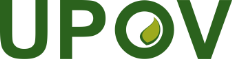 E – F – S International Union for the Protection of New Varieties of Plants
Union internationale pour la protection des obtentions végétales
Unión Internacional para la Protección de las Obtenciones VegetalesWorking Group on harvested material and unauthorized use of propagating material
Third Meeting
Geneva, March 21, 2023 Groupe de travail sur le produit de la récolte et l’utilisation non autorisée de matériel de reproduction ou de multiplication
Troisième réunion
Genève, 21 mars 2023Grupo de trabajo sobre el producto de la cosecha y la utilización no autorizada de material de reproducción o de multiplicación
Tercers reunión
Ginebra, 21 de marzo de 2023UPOV/WG-HRV/3/INF/1Original:  English/français/españolDate/Fecha:  2023-03-17